Standardillustrierende Aufgaben veranschaulichen beispielhaft Standards für Lehrkräfte, Lernende und Eltern. Aufgabe und Material: Bau der AtomhülleZur Beschreibung von Atomen nutzt man das Energiestufen-Modell. In diesem Modell ist die Atomhülle in Energiestufen gegliedert. Die Energiestufen werden von innen nach außen mit K, L, M usw. bezeichnet. Die Anzahl der Energiestufen entspricht der Periodennummer im Periodensystem der Elemente. Die Anzahl der Protonen der Elemente ist als tiefgestellte Zahl vor dem Elementsymbol angegeben.I. Siehr, LISUMAufgabe:Vergleiche den Atombau des Nichtmetall-Atoms mit dem Atombau des Metall-Atoms. Nenne Gemeinsamkeiten und Unterschiede.  LISUM 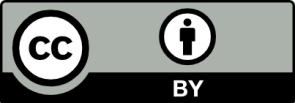 Erwartungshorizont:Vergleiche den Atombau des Nichtmetall-Atoms mit dem Atombau des Metall-Atoms. Nenne Gemeinsamkeiten und Unterschiede.  LISUMFachChemieChemieChemieKompetenzbereichMit Fachwissen umgehenMit Fachwissen umgehenMit Fachwissen umgehenKompetenzBasiskonzept: Stoff-Teilchen-Konzept/TeilchenebeneBasiskonzept: Stoff-Teilchen-Konzept/TeilchenebeneBasiskonzept: Stoff-Teilchen-Konzept/TeilchenebeneNiveaustufe(n)FFFStandardDie Schülerinnen und Schüler können ausgewählte Elemente anhand eines Atom-Modells vergleichen.Die Schülerinnen und Schüler können ausgewählte Elemente anhand eines Atom-Modells vergleichen.Die Schülerinnen und Schüler können ausgewählte Elemente anhand eines Atom-Modells vergleichen.ggf. ThemenfeldTF 5: Salze - Gegensätze ziehen sich anTF 5: Salze - Gegensätze ziehen sich anTF 5: Salze - Gegensätze ziehen sich anggf. Bezug Basiscurriculum (BC) oder übergreifenden Themen (ÜT)---------ggf. Standard BC---------AufgabenformatAufgabenformatAufgabenformatAufgabenformatoffen	offen	halboffen	xgeschlossen	Erprobung im Unterricht:Erprobung im Unterricht:Erprobung im Unterricht:Erprobung im Unterricht:Datum Datum Jahrgangsstufe: Schulart: VerschlagwortungEnergiestufen-Modell, Valenzelektonen, Protonen, ElektronenEnergiestufen-Modell, Valenzelektonen, Protonen, ElektronenEnergiestufen-Modell, Valenzelektonen, Protonen, ElektronenMetall-AtomNichtmetall-Atom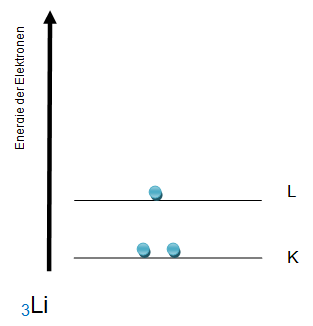 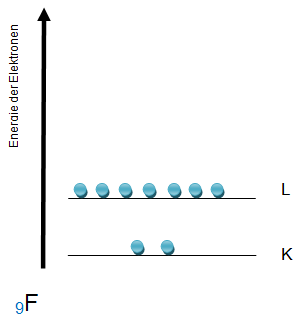 Energiestufen-ModellEnergiestufen-ModellLithium-AtomFluor-AtomUnterschiede3 Protonen1 Valenzelektron9 Protonen7 ValenzelektronenGemeinsamkeitenjeweils 2 besetzte Elektronenschalenjeweils 2 Elektronen auf der K-Schalejeweils 2 besetzte Elektronenschalenjeweils 2 Elektronen auf der K-Schale